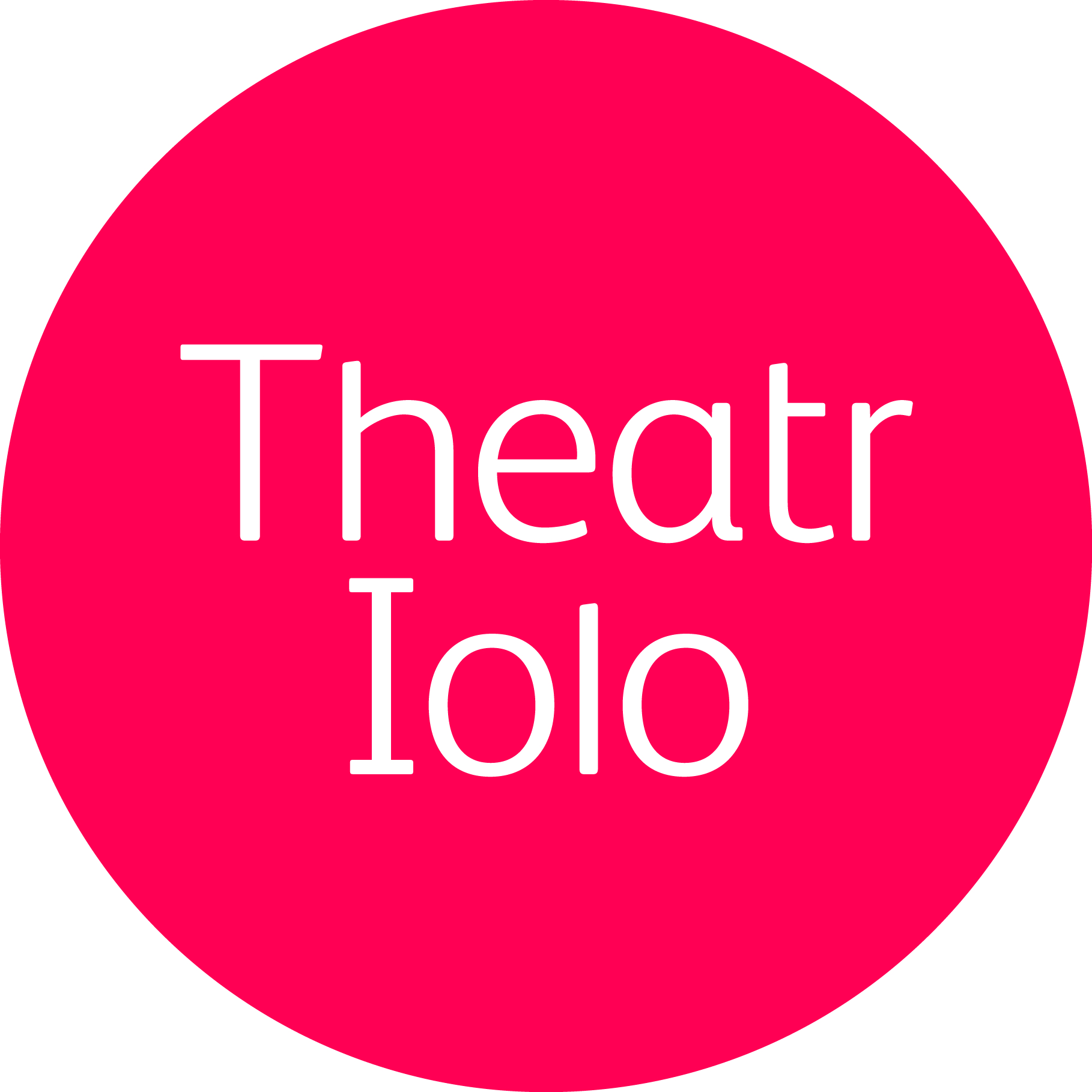 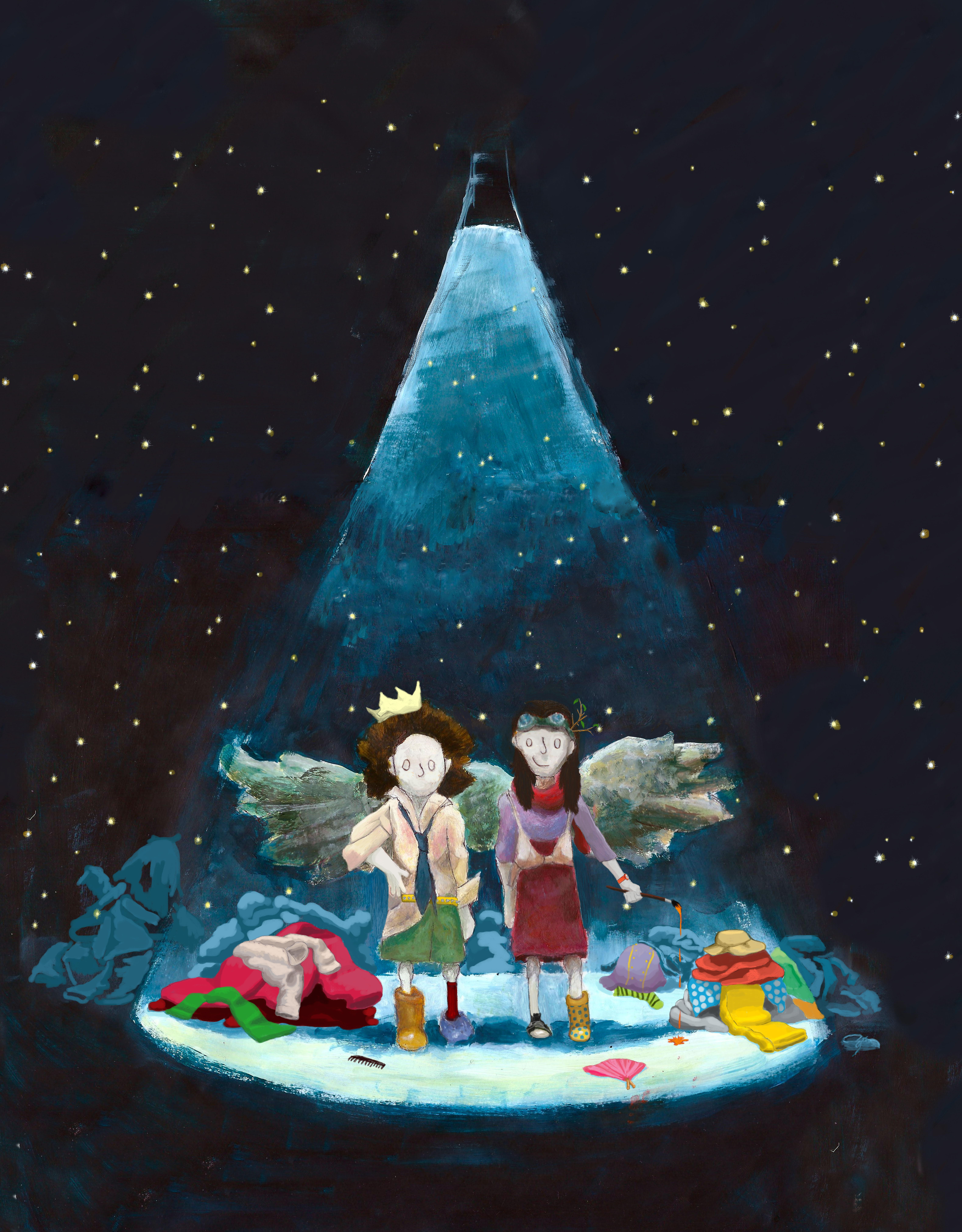 MUCKERSEDUCATION PACK / PECYN ADDYSG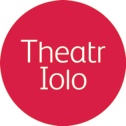 Theatr Iolo yw cwmni theatr blant blaenllaw Cymru, yn creu profiadau graenus sy’n symbylol, sy’n synnu ac sy’n ystyrlon i blant a’u hoedolion.……………………………………………………………………………..……………………………………………………………………………..…………………………………………………………………………………………………………Mae Theatr Iolo ar flaen y gad ym maes theatr i blant ers dros ddeng mlynedd ar hugain, yn traddodi perfformiadau a gweithdai i fabanod, plant, y glasoed, rhieni, disgyblion ac athrawon drwy hyd a lled Cymru, gwledydd Prydain a gwledydd y byd.Rydym yn creu ac yn cynhyrchu’r gwaith gorau i blant a phobl ifanc yn gymorth iddyn nhw gael pen llinyn ar y byd o’u cwmpas a’u lle ynddo. Rydym yn gweithio gyda’r artistiaid, yr awduron a’r creadigolion gorau, i danio creadigedd a’r dychymyg yn y Gymraeg ac yn Saesneg ill dwy. Gwerthoedd Theatr Iolo yw: Ffydd: Pan ddewch i un o gynyrchiadau Theatr Iolo, gallwch fod yn ffyddiog y bydd eich profiad o’r radd flaenaf. Gallwch ddibynnu arnon ni i wneud i chi deimlo’n rhan ohonom, i gael eich ysbrydoli a’ch difyrru.Uchelgeisiol: Rydym am i chi deimlo her a gobeithio y gallwn eich helpu i chwilio achosion perthnasol rydych yn eu hwynebu ac yn dod i’r afael â nhw. Mae arnom eisiau helpu pobl ifanc i ymagor a dysgu amdanyn nhw’u hunain a’r byd lle maen nhw’n byw. Cydweithredol: Mae arnom eisiau cyrraedd cynifer o bobl ifanc ag y bo modd ac yn neilltuol y rheini na fu theatr fyw o fewn eu cyrraedd o’r blaen. Mae arnom eisiau creu gwaith sy’n berthnasol i bobl ifanc a gwnawn ein gorau glas i ddeall ac i ddarlunio natur amrywiol y straeon hynny.Creadigol: Mae arnom eisiau tanio creadigedd a’r dychymyg yn yr holl blant rydym yn eu cyrraedd ac yn gweithio gyda nhw, yn y Gymraeg ac yn Saesneg ill dwy.  Mae arnom eisiau cynnig cyfleoedd gyda’r mwyaf creadigol, symbylol a syfrdanol sy’n herio disgwyliadau.Dilys: Ein nod yw cynrychioli plant o bob cefndir a phrofiad bywyd a mynd i’r afael â’r heriau sy’n dod i ran ein cynulleidfaoedd yn eu bywydau ar hyn o bryd. Mae’n nod gennym chwalu rhwystrau mynychu a gwneud ein gorau glas i gynnig cyfleoedd go iawn a chynhwysol.……………………………………………………………………………..……………………………………………………………………………..…………………………………………………………………………………………………………Mae Theatr Iolo am helpu i wneud eich ymweliad â’r theatr yn brofiad difyr a defnyddiol i bawb.  Rydym wedi creu’r pecyn addysg yma er mwyn eich helpu i baratoi eich myfyrwyr cyn eich ymweliad ac i’w ganlyn ag ymarferion ar ôl eich ymweliad. Mae’r pecyn yma wedi’i lunio i gymryd ei le yn y cwricwlwm newydd i Gymru. Fe’i sgrifennwyd yn declyn y gellir ei ddefnyddio ar gyfer eich grw^p unigryw ac mae ganddo elfennau sy’n cefnogi’r dibenion ill pedwar. Mae yna gydberthynas uniongyrchol â meysydd dysgu’r Celfyddydau Mynegiannol, Iechyd a Lles ac Iaith, Llythrennedd a Chyfathrebu a chwilio technegau drama, chwarae rolau a pherfformio. Byddwn yn canolbwyntio ar y meysydd hyn o ddechrau i ddiwedd y pecyn yma. 

Mae pob adran ac iddi thema yn cychwyn â sut y mae’n dwyn perthynas â’r symbyliad, a phrif nodau ac amcanion pob ymarfer. Fodd bynnag, gellir defnyddio’r pecyn i bigo elfennau allan o’r meysydd dysgu eraill, a gellir datblygu ymarferion i gefnogi cymhwysedd digidol. I weld awgrymaidau dros ben ynghylch sut i wneud hyn, e-bostiwch hello@theatriolo.comO.N. Mae’r celfyddydau mynegiannol yn daclau tan gamp i gyrchu a gwella lles. Weithiau, fodd bynnag, maen nhw’n gallu dwyn i’r wyneb fwy na’r disgwyl. Os oes arnoch angen cefnogaeth, ymgynghorwch â’ch swyddog diogelu dynodedig. CYNNWYS:Rhagarweiniad							tud 4-5Ymarferion CYN Y SIOE						tud 6-7Ymarferion AR ÔL Y PERFFORMIAD 				tud 8-16Adborth Beirniadol a Gwerthuso				tud 17Cwestiynau ac Atebion Cyffredin				tud 18-19RhagarweiniadCyflwynir gan the egg, Oxford Playhouse, Theatr Iolo a Conde DuqueMUCKERSGan Caroline HortonDyfeisiwyd ar y cyd ag ensemble rhyngwladol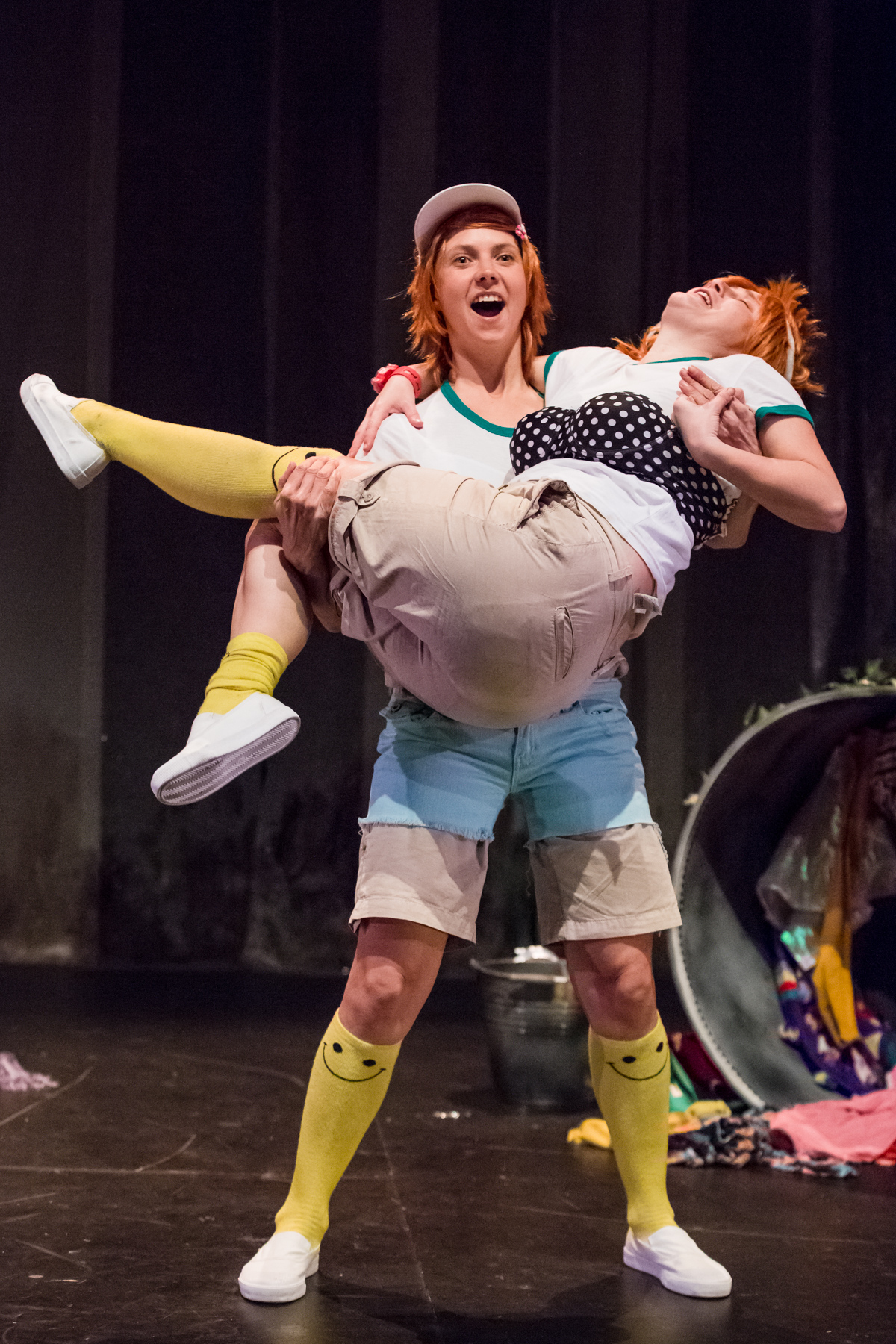 MuckersEnw lluosog1. pobl sy’n delio â baw (a/neu yn ymhyfrydu ynddo) 2. hen ffrindiau neu eneidiau hoff cytûn3. pobl  arw neu gwrs (defnydd wedi dyddio)Mae Paloma yn poitsio gyda Pichón erioed. Maen nhw’n gwisgo i fyny fel teigrod, dawnswyr flamenco, breninesau, brenhinoedd, cwningod a Lady Gaga. Hyd nes i olau gwyn llachar landio ar Paloma un diwrnod, ac mae ei dyddiau o wisgo i fyny, rhedeg yn wyllt a phoitsio fel petaen nhw ar ben…Crëwyd Muckers gan y gwneuthurwr theatr arobryn Caroline Horton ac ensemble rhyngwladol, yn ddarn sydd ar drywydd hunan-dderbyn, gyda chaneuon gwreiddiol a rhyw fymryn o Sbaeneg. Mae’r un mor anfarwol ddigri ag yw o ddwysbigol, yn ein dwyn wyneb yn wyneb â’r grymoedd anweledig rhyfedd sy’n effeithio arnom heb yn wybod i ni hyd yn oed. Dewch at Paloma ar daith gyfareddol, swynol a budr…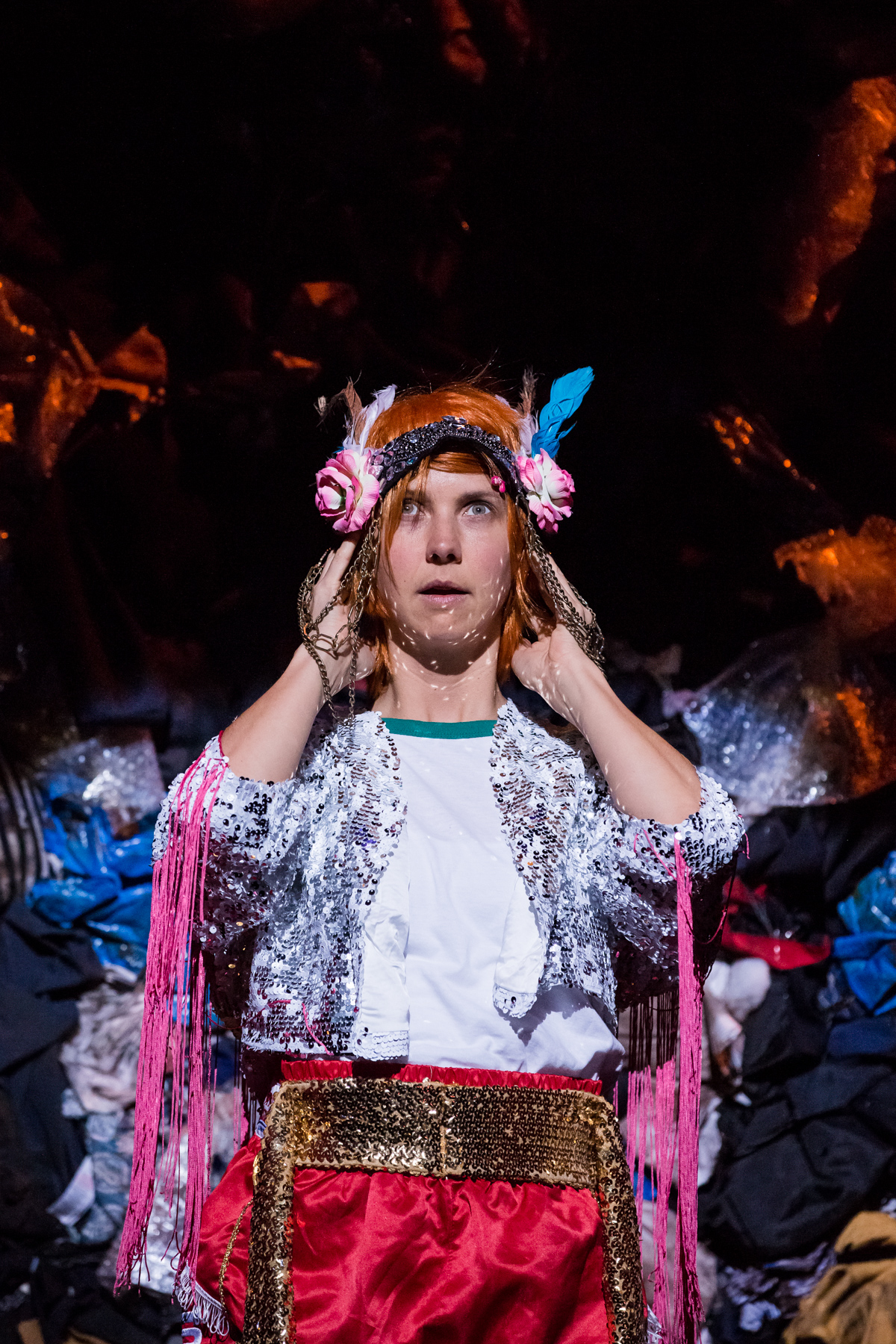 Cefndir Caroline HortonArtist sydd â’i chartref yn Birmingham yw Caroline. Mae’n artist cyswllt yn Birmingham Rep ac yn Awdur Preswyl cyntaf BBC Birmingham.Mae’n treulio’r rhan fwyaf o’i hamser dan yr enw Caroline Horton & Co yn gwneud ei mentrau theatr ei hun, yn awdur/perfformiwr hunangofiannol. Ymhlith ei mentrau diweddar mae: You’re Not Like The Other Girls Chrissy, Mess ac Islands sy’n dal i fod ar daith yng ngwledydd Prydain a thramor.  Ar hyn o bryd mae’n datblygu sioe newydd All Of Me. Mae ei gwaith yn hwyl, yn wirion ac yn ddwfn – yn aml yn hunangofiannol – weithiau’n wleidyddol. Pam mae Muckers yn berthnasol yng ngwledydd Prydain?Mae Muckers yr union sbardun i ysgolion ddatblygu dysgu gorfodol Gwerthoedd Prydeinig, sy’n cynnwys Deddfwriaeth Cydraddoldeb, cyd-barch, rhyddid unigolion a goddefgarwch, ar yr un pryd â helpu hefyd i leihau achosion bwlio ynghlwm â rhywedd. Mae addysgwyr byth a hefyd yn mynd i’r afael ag achosion ynghlwm â ‘chanlyniadau i ferched’, sy’n dal i ddioddef gan ganfyddiadau beth allant/ddylent ac na allant/ddylent ei wneud.Mae’r ddrama’n chwilio sut y mae’r cymeriadau’n magu hunan-adnabod a gwroldeb - cyneddfau hanfodol sy’n cefnogi gwytnwch dysgwyr. Mae’r cynhyrchiad dwy iaith yn hybu goddefgarwch a chytgord pellach rhwng gwahanol draddodiadau diwylliannol drwy roi lle i fyfyrwyr feithrin gwerthfawrogi eu diwylliannau eu hunain a diwylliannau eraill a pharch tuag atyn nhw.“Mae gofyn i ni ddeall sut y mae prinder yn effeithio ar y ffordd rydym yn arwain ac yn addysgu, mae gofyn i ni fynd i’r afael â bod yn agored i niwed ac mae gofyn i ni ddysgu sut i adnabod cywilydd a brwydro yn ei erbyn. Beth fyddai’n ei olygu i’n hysgolion a’n hystafelloedd dosbarth petaem yn rhoi’r cyfle iddyn nhw godi sgyrsiau gonest, caled am beth sydd eisiau er mwyn rhoi ar waith ein hunain gorau, mwyaf dilys?  Hwyrach bod y sgyrsiau hyn i’w clywed yn beryglus ac yn fannau gweinion, ond mae peryg a mannau gweinion yn hanfodol i ysgolion eofn. Man yw stafell ddosbarth ryfygus lle mae’r athrawon a’r disgyblion fel ei gilydd yn ymroi i ddewis eofndra yn hytrach na chysur, dewis beth sy’n iawn yn hytrach na beth sy’n hwyl, yn gyflym neu’n hawdd ac arfer gwerthoedd yn hytrach na’u proffesu.”Brené Brown | Daring Classrooms | SXSWedu 2017Cyn i chi wylio’r sioe...Rydym yn cydnabod pobl ifanc yn unigolion ac yn ddysgwyr deallus. Does arnon ni ddim eisiau’u llwytho nhw ymlaen llaw â gwybodaeth gân nhw drwy gymryd rhan, yn aelod o’r gynulleidfa. Yn hytrach, yn ein tyb ni mae’n fwy effeithiol gosod sylfeini’n llechwraidd, gan ddefnyddio’u dychymyg a chwarae gemau. Mae hyn yn gallu rhoi iddyn nhw’r offer angenrheidiol i fynd at brofiadau theatr yn unigolion creadigol.A chofiwch, weithiau mae’n iawn i gêm fod yn ddim ond gêm, felly mae’r ddwy Gêm Gynhesu yma’r union beth i baratoi eich grw^p ar gyfer Muckers… Chwilio ar ôl y perfformiad Unwaith y byddwch wedi gweld y sioe, gallwch bellach wneud tipyn o chwilio ar ôl y sioe.Gellir addasu’r ymarferion at wahanol grwpiau oedran. Mae ein hawgrymiadau ni’n tynnu ar y themâu a’r syniadau allweddol o Muckers. Gellir chwilio’r rhain yn sesiynau unigol neu eu dwyn at ei gilydd yn sesiwn fwy. Mae Muckers yn chwilio sut rydym yn dysgu sefyll yn falch a bod yn driw i ni’n hunain. Ymhlith y themâu mae:Ffeministiaeth CyfeillgarwchCywilyddMeithrin DewrderYmrymuso ...i gyd drwy rym chwarae.…………………………………………………………………………………………………………………………………………… Thema: Chwarae Mae Muckers yn defnyddio celfyddyd chwarae i chwilio themâu. Beth yw chwarae? Chwarae yw’r peth mae pobl yn ei wneud pan fyddan nhw’n dilyn eu syniadau a’u diddordebau eu hunain, yn eu ffordd eu hunain, ac am eu rhesymau eu hunain. Chwarae yw sut rydym yn cael pen llinyn ar y byd. Chwarae yw sut rydym yn gwthio terfynau. Chwarae yw sut rydym yn wynebu ein hofnau, ein pryderon, ein hansicrwydd, a chwarae yw sut rydym yn ymryddhau ohonyn nhw.Os gofynnwn i’n gilydd ddiffinio chwarae , yn aml rydym yn ei ddiffinio’n rhywbeth mae plant neu bobl ifanc yn ei wneud.  Ond fe ddylai fod yn rhywbeth rydyn ni i gyd yn ei wneud. Mae clownio yn un ffurf ar chwarae.  ClownioDefnyddir technegau clownio yn Muckers ar ei hyd. Y technegau hyn yw’r ffordd mae’r actorion yn meithrin eu cysylltiad â’r gynulleidfa ac mae’n gefn i daith y cymeriadau. Mae clowniaid yn dysgu i ni sut i fod yn ddewr, methu dro ar ôl tro, gwrando ar ein cynulleidfa a defnyddio’n dychymyg.Pan fyddwn yn sôn am glowniaid, bydd llawer o bobol yn gweld pethau rhyfedd yn y cof – wynebau wedi’u peintio, trowsus llac a sgidiau rhy fawr.  Mae rhai’n dweud hyd yn oed fod clowniaid yn frawychus. Ond meddylwch beth yw clowniaid go iawn  – pwy sy wedi cael ei alw’n glown? Neu wedi galw rhywun arall yn glown? Be oedden nhw’n ei wneud? Chwarae bili-ffw^l? Gwneud i ni chwerthin?Mae clown yn chwarae. Maen nhw’n chwarae i wneud i ni chwerthin. Maen nhw’n chwarae gyda’n disgwyliadau ni. Maen nhw’n chwarae gyda rheolau, rheolau mawr, rheolau bychain, mae rheolau i gyd yn herio clowniaid i’w plygu a’u torri.  Efallai mai dyna pam mae rhai pobl yn eu cael nhw braidd yn frawychus. Wyddon ni ddim be wnân nhw nesaf, yn aml maen nhw’n dweud y gwir wrthym a ninnau heb fod yn barod i’w glywed, ac maen nhw bron yn ddi-ffael yn gwrthod bihafio’n ‘iawn’. Mae bod yng nghwmni clown yn gallu bod yn anesmwyth, mae’n debyg mai dyna pam mae tipyn yn frawychus pan fydd rhywun yn gofyn i ni fod yn glown.Ond rhyddid yw hanfod bod yn glown. Gwybod y rheolau, ond heb orfod eu dilyn. Eich derbyn eich hun yn gyfangwbl, yn y fan a’r lle, heb run “wedyn” a heb run “nesaf”. Dewrder yw ei hanfod. Dewrder gwneud hynny i gyd a’n gwahodd ni i ymuno â chi. Ond yn anad dim, chwerthin, hwyl, chwarae.Thema: Ffeministiaeth Mae Cindy Sherman yn mynd dan yr enw The Original Selfie Queen, yn artist o Americanes, a’i gwaith yn gyfan gwbl yn hunanbortreadau ffotograffig, yn ei darlunio’i hun mewn llawer o wahanol gyd-destunau ac fel amryfal gymeriadau dychmygol.  Yn aml ystyrir mai’r gwaith roes dro ar fyd iddi oedd "Complete Untitled Film Stills", cyfres o ddeg a thrigain o luniau du a gwyn ohoni’i hun mewn llawer o rolau merched yn y cyfryngau perfformio (yn enwedig ffilmiau celfydd a phictiwrs poblogaidd). Yn y 1980au, defnyddiai Sherman ffilm lliw a phrintiau mawr, a chanolbwyntio fwy ar wisg, goleuo a golwg yr wyneb.Gan ddefnyddio enghreifftiau o waith Sherman, soniwch am y gwahanol rolau, hanesion a ‘stereoteipiau’ mae Sherman yn eu chwarae drwy ei gwaith. Thema: CyfeillgarwchThema: Cywilydd ‘Rwyf wedi dysgu bod pobl yn anghofio beth ddwedoch chi, bod pobl yn anghofio beth wnaethoch chi, ond fydd pobl byth yn anghofio sut y gwnaethoch chi iddyn nhw deimlo.’Maya Angelou, bardd o Americanes I Gynhesu, Codwch sgwrs fer am emosiynau. Wedyn rhestrwch y gwahanol deimladau y gallwn eu profi: hapus, trist, a phryderus, ofn, cywilydd, annifyrrwch etc.Sut olwg sydd ar bob emosiwn a sut mae’n teimlo? Fe allai fod yn fuddiol i bawb sefyll mewn cylch, yn wynebu tuag at allan. Cyfrwch i lawr ‘3, 2, 1’ ac fel y mae’r grw^p yn troi i wynebu canol y cylch, cynigiwch emosiwn o’u rhestr; ‘hapus’, ‘rhwystredigaeth’ etc. Ar eu pennau mae’r bobl yn y cylch yn dangos drwy eu hwyneb a’u corff yr emosiwn alwoch chi. Thema: Dewrder Mae dewrder yn dod gennym ni’n gilydd ac o’r tu mewn. Gan aros o fewn themâu hunaniaeth a darganfod ein hunain, mae’r ymarfer nesa’n gallu chwilio beth mae bod yn ddewr yn ei olygu. Thema: YmrymusoUnwaith y bydd eich Arch-arwyr wedi’u sefydlu, mae hi’n bryd chwilio’r cysylltiad rhwng yr arch-arwr, a’r person sy’n bodoli heb na’r masg na’r clogyn.  Mae’r ymarfer nesa’n bwrw golwg ar y person sy’n mynd drwy fywyd pob dydd. Adborth Beirniadol a GwerthusoRydym yn cydnabod pobl ifanc yn unigolion ac yn ddysgwyr deallus. Mae gwerthuso’n rhan hanfodol o ddysgu. Cofiwch ddweud wrth y grw^p am fod yn dawel eu meddyliau – ei bod yn wych bod ganddyn nhw farn – a’u symbylu i chwilio’r rhesymau pam maen nhw’n teimlo neu’n meddwl hynny. Gofynnwch i’r myfyrwyr:Be gawsoch chi flas arno yn Muckers? Be na chawsoch chi flas arno yn y sioe?Be fyddech chi wedi’i wneud yn wahanol?Os ydych wedi chwarae gyda’r themâu uchod a chwiliodd Caroline drwy ‘Muckers’, hwyrach y gallwch wahodd y grw^p i:Daro ar bapur gwestiynau y byddai’n dda gennych chi eu chwilio petaech chi’n creu eich sioe eich hun?**Dolennau â’r cwricwlwm** Y Celfyddydau Mynegiannol, Llythrennedd a ChyfathrebuYmateb ac ystyried, yn artistiaid ac aelodau o’r gynulleidfa, i weithio yng Nghymru a’r tu drawMeddwl BeirniadolChwilio gweithiau creadigol pobl eraill i ddylanwadu ar syniadau gwreiddiol a’u siapioLleisio barnAdborth a chwestiynau ac atebion cyffredin...Isod mae yna gwestiynau y gallech eu gofyn ar ôl gwylio Muckers. Atebir rhai o’r cwestiynau isod o sabwynt y creawdwyr. Ond tybed fydd eu hatebion nhw run fath â’ch disgyblion? Oes yna unrhyw rannau yn y sioe sy’n gwneud i chi feddwl am eich bywyd a’ch profiadau eich hunain?Sut beth yw Big Luce, Be mae’n ei gynrychioli?Be sy’n digwydd pan gaiff Paloma ei dal yn y golau?Beth yw’r gwahaniaeth rhwng be sy’n digwydd i Paloma ac i Pichón yn y golau?Pam, yn eich barn chi, mae gan Paloma gyfrinachau?Mae’r cwestiynau yma wedi’u seilio ar gwestiynau ofynnwyd i’r cast a’r tîm creadigol yn ystod rhannu’r ddrama. Wrth reswm pawb, ym myd lloerig y sioe, dyw pethau ddim bob amser yn glir – maen nhw’n amwys ac yn rhoi lle i’w dehongli. Pwy yw Paloma a Pichón? Hwyrach eu bod nhw’n ffrindiau, hwyrach eu bod yn ddwy ochr i’r un person. Mae Caroline (yr awdur) yn dweud bod ganddi fymryn o Pichón a mymryn o Paloma ynddi. Sut daeth yr enwau adar i’r stori?Hwyrach ei bod a’i gwnelo â’r ehedeg! Mae Caroline yn hoff o’r cyferbyniad rhwng turtur wen hardd, osgeiddig a cholomen fach fudr - roedd yn hoff o’r syniad bod modd iddyn nhw fod yn ffrindiau.Ers pa hyd rydych chi’n actor?Caroline: Tan oeddwn i’n ddwy ar bymtheg roedd arna i eisiau mynd yn filfeddyg, wedyn trois yn fy ngharn am fy mod yn wastad yn gwneud theatr ac yn sgrifennu’n ddi-baid yn fy amser rhydd. Gwnes bynciau safon Uwch ychwanegol fel y gallwn i astudio Saesneg yn y Brifysgol, a dewis prifysgol lle gallwn wneud llond gwlad o ddrama myfyrwyr. Wnes i lond gwlad o theatr yno, wedyn mynd i Ysgol Ddrama ym Mharis am ddwy flynedd a dechrau gwneud swyddi actio am gyflog mwnci! Ond rwyf wedi rhoi’r gorau i wneud cymaint o actio a bellach mwy o sgrifennu neu wneud piau hi. Yn 2010 wnes i sioe yng Nghaeredin, sef fy narn cyntaf o waith. Beth yw’r peth gorau ynghylch actio?Caroline: Mae yna lond gwlad o bethau tan gamp, fel byw mewn byd sydd heb fod yn real iawn am gryn dipyn o’r amser, sy’n hwyl! Cydweithio â gwahanol bobl ar wahanol brosiectau; cael lle i chwilio cyflwr dyn; pethau sy’n fy nghyfareddu, ac sydd wedyn yn dod yn waith i mi; cysylltu mewn ffordd wirioneddol ddwfn â chynulleidfaoedd os bydd y sioe’n gweithio – waeth be fo’r teimlad (chwerthin, wylo etc). Faint gymerodd hi i chi wneud y ddrama yma? Am ba hyd y buoch chi’n ymarfer y ddrama yma?Roedd hi’n dipyn o waith. Mae Caroline wedi sgrifennu llawer o ddrafftiau o’r ddrama ac fe fu yna sawl cyfnod ymarfer, yn ymestyn dros ddwy flynedd. Codwyd y syniad, gweithiwyd arno, wedyn fe’i rhoddwyd o’r neilltu am dipyn, wedyn fe’i codwyd drachefn etc. Ond pe taech chi’n cyfri’r holl amser ac yn ei roi at ei gilydd, mae’n debyg mai tua phum mis fyddai’r cyfanswm – drwy’r dydd, bob dydd – felly tipyn go lew o amser!Beth yw’ch hoff ran yn y ddrama? Caroline: Hmmm, ddim yn siwr, mae’n newid bob dydd. Mae’r gân pync yn hwyl! Pam mae yna gymaint o sôn am pw a’r lle chwech yn y ddrama?Mae’r ddrama’n chwilio pethau sy’n gwneud i ni deimlo’n annifyr ac yn ein cymell ni i ofyn pam maen nhw’n gwneud i ni deimlo’n annifyr, yn chwithig ac yn rhyfedd. Mae’n gas gan Paloma sôn am pw a’r lle chwech am ei bod yn meddwl bod hynny’n ddifaners. Mae Pichón yn dweud bod gwneud pw yn naturiol a bod pawb yn ei wneud – dim byd i fod â chywilydd ohono. Be ydi’ch barn chi? Pam benderfynoch chi wneud sioe yn Sbaeneg ac yn Saesneg?Mae yna sawl rheswm: Roedd chwilio dau ddiwylliant a dwy iaith yn golygu rhagor o wiriondeb – gallem gyferbynu pethau Sbaenaidd iawn, fel dawnsio flamenco angerddol, â phethau Seisnig iawn...fel bechdanau marmit. Fwyfwy, rydym o’r farn ei bod yn bwysig i wahanol ddiwylliannau ac ieithoedd gydweithio â’i gilydd. Gallwn ddysgu cymaint gan ein gilydd. Mae’n hwyl arbrofi i weld all rhywbeth weithio mewn gwahanol ieithoedd. Ar hyn o bryd rydym yn byw mewn byd lle mae yna leilai o hynny, ac mae’n bwysig ein bod yn gwneud y cysylltiadau hynny yn lle codi waliau.Pam mae Paloma yn rhoi’r gorau i chwarae gyda Pichón?Pan fo Paloma a Pichón yn chwarae, yn sydyn mae Big Luz yn ymddangos a Paloma’n teimlo’i hun wedi’i hoelio gan y golau. Mae’n teimlo fel petai Big Luz yn ei gwylio – yn taflu sbotolau arni y mae’n methu dianc rhagddo. Mae’n teimlo’n gas ond yn meddwl, os gorfoda Pichón i adael, y gall reoli popeth a gwneud i bethau deimlo’n well. Beth yw Big Luz? Beth yw nod Big Luce?Meddai bachgen oedd yn gwylio’r sioe pan oeddem yn ei hymarfer ei fod yn meddwl mai da o beth oedd i Big Luz fod yn dipyn o ddirgelwch. Mae gan wahanol bobl wahanol farn ynghylch pwy neu beth yw Big Luz. Awgrymodd un ferch fod Big Luz yn amlygu’r bobl sydd heb fod yn bihafio na’n dilyn y rheolau. Roedd rhywun arall yn meddwl mai nod Big Luz oedd gwneud y byd yn wastad ac ymorol bod pawb yn ‘cymathu’. Meddai eraill fod Big Luz fel giaffar mawr a bwli. Mae’r sbotolau, meddai Caroline, yn gwneud i chi deimlo’ch bod wedi gwneud rhywbeth o’i le, hyd yn oed os nad ydych yn hollol siwr be rydych wedi’i wneud. Yn y ddrama, mae Paloma’n dysgu sut i herio Big Luz. Pam anfonwyd Paloma i fyd arall?Mewn ffordd, Paloma sy’n ei hanfon ei hun i fyd arall pan orfoda Pichón i adael llonydd iddi. Pan ymddangosa Big Luz, mae Paloma’n teimlo bod rhaid iddi ymddwyn yn wahanol. Mae hi’n meddwl, os caiff hi wared â Pichón, y bydd pethau’n gwella am na fydd y mwrddrwg (Pichón) ddim bellach ar hyd y lle. Ond dyw pethau ddim cyn hawsed â hynny...Be oedd diben y byd?Roedd Caroline am i’r ddrama gynnwys ymdeimlad o antur, ac roedd hi’n bwysig i Paloma fynd ar daith. Pan ymddangosa Big Luz, mae yna newid yn sut mae Paloma’n teimlo, a ddangosir yn rhannol drwyddi’n mynd i fyd arall. Mae gofyn iddi geisio cael pen y ffordd allan o’r byd yma er mwyn herio Big Luz o’r diwedd. Theatr Iolo Cyf, drwy law Chapter, Heol y Farchnad, Treganna, Caerdydd CF5 1QE   www.theatriolo.com     I   hello@theatriolo.com     I   029 20613782      I    @Theatriolo